令和５年度　第１回　理事会　議事録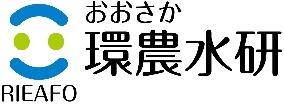 １．日 時 　令和５年４月27日（木）10時05分～11時40分２．場 所 　大阪府立環境農林水産総合研究所　本部　大会議室３．出席者　議長：石井理事長　　　　役員：北尾副理事長、鈴木理事、黒田監事、三谷監事　　事務局：岡田経営企画監、馬明部長、中嶋部長、巽ＧＬ、奥林ＧＬ、辻野ＧＬ、豊原ＧＬ、相子ＧＬ、下元主幹、松本総括主査、梅本主事、山内（記）【議題】１　実験棟外壁改修工事の実施について・議長の求めに応じ事務局から実験棟外壁改修工事の実施について説明し、議長が諮ったところ、審議の結果、原案のとおり異議なく可決了承された。【報告事項】１　令和５年３月度月次報告(速報値)について・議長の求めに応じ事務局から令和５年３月度月次報告(速報値)について報告があった。２　令和４年度計画数値目標の結果について・議長の求めに応じ事務局から令和４年度計画数値目標の結果について報告があった。